L’EDITO	1ECOUTE VIOLENCES FEMMES HANDICAPEES – 01 40 47 06 06	1COTISATION 2020	1SOLIDARITE !	2LE COIN DES BENEVOLES	2LES PERMANENCES	3LES ATELIERS	4FDFA VOUS DONNE RENDEZ-VOUS	6FOCUS DU MOIS : LA PRESIDENCE EN ACTION	6TRIBUNE - Non à l’assistance sexuelle !	7REPERE POUR VOUS	10QUOI DE NEUF SUR LA TOILE	11ESPACE CULTURE	13L’EDITOC’est un euphémisme de dire que le mois de mars sera chargé pour FDFA !Comme chaque année, nous organiserons notre colloque qui portera sur « la maternité au prisme du handicap ». Si vous ne vous êtes pas encore inscrit·e pour y participer, ne tardez plus ! L’entrée est gratuite mais l’inscription obligatoire. Et n’oubliez pas de faire suivre l’invitation autour de vous. C’est Michelle Perrot, la grande historienne féministe, qui nous fera l’honneur d’ouvrir la journée et d’en être la marraine. Retrouvez le programme et les informations pratiques sur notre site. Nous avons également besoin de bénévoles pour cette journée. Et n’oubliez pas d’allumer votre radio pour nous écouter le 16 mars sur Fréquence Paris Plurielle et le 23 mars sur Vivre FM. Mars est aussi marqué par la Journée internationale pour les droits des femmes, le 8. Nous avons choisi cette année de ne pas revenir sur l’histoire de cette date mais de braquer les projecteurs sur un retour pour le moins inattendu et indésirable, celui de la question des assistant·es sexuel·les pour les personnes handicapées. Claire Desaint et Danielle Michel-Chich, coprésidentes de notre association, signent conjointement une tribune sur ce sujet, à découvrir dans ce numéro.Il n’y aurait pas de mois de mars sans de nombreuses interventions extérieures pour présenter l’association, nos actions et nos activités pour promouvoir la place des femmes en situation de handicap dans la société : nous serons sur le Forum féministe parisien le 7 mars, animerons une après-midi ludique au CMS Lecourbe le lendemain et prendrons la parole sur les stéréotypes de genre et le sexisme, l’emploi des femmes handicapées ou encore la ville inclusive. Blandine Métayer, notre super marraine, sera sur scène à partir du 3 mars jusqu’au 5 avril pour une pièce qu’elle a co-écrite : « Les Survivantes ». Ne manquez pas d’aller l’applaudir, surtout qu’elle nous a réservé un tarif promotionnel !Enfin, nous vous rappelons qu’il ne vous reste que quelques jours pour régler votre cotisation 2020. Nous avons besoin de votre soutien pour poursuivre toutes ces actions et toutes celles que nous projetons de réaliser cette année…Bonne lecture ![* sommaire]ECOUTE VIOLENCES FEMMES HANDICAPEES – 01 40 47 06 06Les permanences ont lieu tous les lundis de 10h à 13h, et de 14h30 à 17h30, et tous les jeudis de 10h à 13h. Notre numéro d’appel à ne pas oublier et à diffuser partout :01 40 47 06 06COTISATION 2020N’oubliez pas de renouveler votre adhésion à FDFA pour continuer à recevoir cette infolettre et pouvoir participer à nos ateliers et activités.Et si vous n’êtes pas encore adhérent·e, devenez-le et marquez ainsi votre engagement et votre implication dans la défense de la citoyenneté des femmes handicapées.Le montant pour l’année est de 35 € pour les membres actifs, 105 € pour les membres bienfaiteurs et 175 € pour les personnes morales.Vous pouvez régler directement en ligne par carte bancaire :http://fdfa.fr/association/comment-adherer/  Si vous préférez payer par chèque, celui-ci est à établir à l’ordre de FDFA et à adresser à FDFA – 2, rue Aristide Maillol – 75015 PARISSOLIDARITE !Je navigue avec LiloNous avions soumis l’an dernier à Lilo, le moteur de recherche solidaire, un projet à faire financer par les internautes.Ce projet a été retenu et est désormais entré dans la phase de sélection, dernière étape avant la phase publique. Vous pouvez désormais nous financer gratuitement en utilisant Lilo pour vos recherches quotidiennes !Pour découvrir ce nouveau moteur et nous financer gratuitement, c'est très simple :Se rendre sur http://www.lilo.org/?utm_source=ecoute-violences-femmes-handicapees  pour utiliser le moteur de recherche Lilo.Cumuler au minimum 50 gouttes d'eau.Aller sur la fiche projet http://www.lilo.org/fr/ecoute-violences-femmes-handicapees/?utm_source=ecoute-violences-femmes-handicapees et verser au minimum 50 gouttes d'eau la première fois que vous nous versez vos gouttes d'eau (les fois suivantes, c'est à souhait).Faire ses recherches au quotidien avec Lilo pour gagner des gouttes d'eau.Reverser régulièrement ses gouttes d'eau, en se rendant directement sur la fiche projet http://www.lilo.org/fr/ecoute-violences-femmes-handicapees/?utm_source=ecoute-violences-femmes-handicapees Simple à installer, Lilo fonctionne aussi bien sur PC que sur tablette et smartphone. Pour les tablettes et smartphone, il suffit d’installer l’application.Sur PC, tout vous est expliqué pas à pas sur https://www.lilo.org/fr/ : il suffit de cliquer sur « Choisir Lilo comme moteur de recherche ».Merci d’utiliser Lilo pour vos recherches. Merci de diffuser le plus largement possible l’information. C’est en créant une importante communauté d’internautes utilisant Lilo que nous pourrons soutenir efficacement notre projet ! Bonne navigation avec Lilo. [* sommaire]LE COIN DES BENEVOLESRelevé d’heures de bénévolat – déclaration mensuelleVous participez activement aux actions de l’association Femmes pour le Dire, Femmes pour Agir – FDFA en étant bénévole.Nous vous remercions de votre engagement et de votre don de temps qui permettent à notre association de faire avancer et progresser la citoyenneté des femmes en situation de handicap.Comme vous le savez, afin de simplifier la collecte et la compilation des heures effectuées par chaque bénévole, nous avons créé un outil collaboratif : le formulaire en ligne !Nous vous invitons à déclarer les heures de bénévolat que vous avez effectuées à la fin de chaque mois sur : https://webquest.fr/?m=81676_heures-de-benevolat-2020Pour toute question sur ce formulaire, merci de contacter Emilie, l’administratrice qui se charge de compiler les données : emiliefdfa@gmail.com Mobilisation des bénévoles pour le colloque du 26 marsCet événement se tiendra dans la salle du Patronage Laïque au 61 rue Violet, Paris 15ème Tout au long de la journée, les intervenant·es se succéderont autour des 3 tables rondes. Nous avons un grand besoin de bénévoles pour permettre à chacun·e de participer pleinement  à cet événement tant au niveau des intervenant·es qu’au niveau du public.Nous comptons sur votre présence pour assurer le bon déroulement de cette journée. Nous vous remercions de nous indiquer avant le 15 mars prochain votre participation (en nous précisant la plage horaire de disponibilité) en vous connectant sur DOODLE via le lien suivant pour le colloque du 26 mars prochain : https://doodle.com/poll/h3qnv34ava3igztx En cas de difficulté, vous pouvez vous inscrire directement par courriel auprès de Nadia :nadia@fdfa.frAppel à candidatureFDFA veut sortir du sommeil l’atelier du jeudi après-midi et recherche des bénévoles pour l’animer. L’objectif de cet atelier est d’offrir un moment convivial autour d’un café et d’une activité créative. Laissez parler votre imagination et soumettez-nous votre projet d’animation ! Un modèle est disponible auprès de Marie pour vous aider à construire le contenu de cet atelier.CastingAudrey, photographe et bénévole au sein de FDFA, recherche des modèles.« Bonjour, dans le cadre d’un projet personnel photographique intitulé « your difference is your strength », mettant en avant la différence visible (couleur de peau, tatouage, physique original), et invisible (femmes autistes, haut potentiel, TDA). Je suis donc à la recherche de duos féminins qui souhaiteraient poser pour ce projet. Vous êtes intéressées ? Vous pouvez me contacter par email : audrey.marincudraz@gmail.com »[* sommaire]LES PERMANENCESPermanence sociale Chantal, assistante de service social et Laure, médiatrice, vous recevront sur rendez-vous pendant la permanence sociale le mercredi 25 mars , de 14h30 à 16h30.Merci de vous inscrire auprès de Marie : marie.conrozier@fdfa.fr // 01 43 21 21 47Permanence juridique Catherine, avocate, vous recevra les jeudis 12 et 19 mars sur rendez-vous uniquement entre 14h et 16h.Merci de contacter Marie : marie.conrozier@fdfa.fr // 01 43 21 21 47 Permanence psychologiqueLa permanence est actuellement suspendue.  Ecrivaine publiqueLa permanence de l’écrivaine publique se tiendra les lundis 9 et 23 mars de 11h à 13h, sur rendez-vous.Merci de vous inscrire auprès de Marie : marie.conrozier@fdfa.fr // 01 43 21 21 47[* sommaire]LES ATELIERSNous vous rappelons que les ateliers sont ouverts aux adhérent·es à jour de leur cotisation 2020. Les inscriptions se font auprès de Marie au 01 43 21 21 47 ou par courriel : secretariat@fdfa.fr. Merci de vous inscrire pour participer !  Nouveau ! Jeux Yorick vous donne rendez-vous pour son atelier le dimanche 22 mars à partir de 15h. Venez partager une après-midi ludique et conviviale.Ecriture à visée mieux-être Isabelle vous invite à son atelier d’écriture :« Le partage, la convivialité, la découverte des autres et de soi-même, en toute simplicité! Voici l'état d'esprit de l'atelier d'écriture.Il s'agit d'un moment ludique et d'écoute.L'atelier peut mobiliser beaucoup d'énergie, d'ouverture et d'émotions...Vous l'aurez compris, la technique est un simple support pour apprendre à échanger à partir des écrits, dans la légèreté, la bienveillance et le non-jugement.Ces ateliers d’écriture créative fonctionnent d’après consignes, déclencheurs et sont ouverts à toutes, débutantes comme initiées. »Attention : le nombre de participant·es étant limité à 6, l’inscription est obligatoire.Prochain atelier : samedi 25 avril de 15h à 17h.Théâtre et improvisationManon, comédienne et danseuse, vous donne rendez-vous une fois par mois pour un atelier Théâtre et Improvisation. Attention au changement d’horaire : l’atelier se tiendra désormais le vendredi matin.Prochain atelier le vendredi 27 mars de 11h à 13h. SOS Couture Estebania, notre fée de la couture, s’absente pour quelques jours. Merci de contacter Marie pour connaître la date de sa prochaine permanence !Atelier de médiation artistique – Soyons les artistes de notre vie !Au sein de l’atelier de médiation artistique, venez découvrir vos talents, cultiver votre créativité personnelle et expérimenter différentes matières : peinture, encres, pastels, fusain, terre, collages… Des propositions précises et ouvertes vous permettront de vous découvrir autrement.Pour cela nul besoin de savoir dessiner, d’avoir ou non des aptitudes « artistiques ». Nous nous appuyons sur le potentiel que chacune a enfoui au plus profond d’elle-même et toutes les propositions sont adaptées quels que soient votre singularité, vos difficultés ou votre handicap. Prochain atelier : mercredis 18 et 25 mars de 14 h 30 à 16 h 30Merci de vous inscrire. Les inscriptions nous permettent d’anticiper sur les besoins de matériel pour l’atelier !Une participation de 3 € sera demandée pour l’achat de matériel.Atelier Beauté & Bien-être Rendez-vous le jeudi 19 mars à 14h30 avec une séance inédite, un atelier Zen de modelage relaxant en musique. Venez essayer et dites-nous ce que vous en pensez !Nouveau ! Atelier « Portrait »Une belle image pour se sentir bien.Sandra propose, à la suite de l’atelier Beauté & Bien-être, un moment pour restaurer une image positive de soi et reprendre confiance en ses capacités.N’oubliez pas de réserver votre séance pour être le « modèle » du mois !Jardin Littéraire – atelier lecture Venez échanger autour d’un.e auteur.e, d’une œuvre, d’un univers littéraire, d’une époque !Venez discuter, confronter vos idées, passer un moment stimulant !Alain Piot assure l’animation, Anne de Réals la coordination.Inscription auprès d’Anne de Réals : anne.de-reals@orange.frNotre prochaine réunion aura lieu le lundi 2 mars à 18 h au domicile d’Alain Piot autour du livre "Martin Eden " de Jack London, édition Libretto (format de poche).Ce livre est le récit en grande partie autobiographique.C'est l'histoire d'un homme d'origine pauvre, qui cherche à s'élever afin de séduire une jeune femme de la bourgeoisie et de prendre sa revanche sur la vie.Ecrit en 1909, traduit en français et édité en 2001 chez Phébus. Nous pourrons étaler la lecture de ce livre de 456 pages sur 2 mois.Do you speak English ? – atelier de conversation en anglais Gillian Barratt propose aux adhérentes et adhérents un atelier de conversation en anglais un samedi après-midi une fois par mois, dans le local de l’association.Prochain atelier le samedi 14 mars de 15h à 17h.Atelier informatique Michel et Francis, qui animent les ateliers numériques et informatiques, vous attendent chaque lundi. Questions/réponses PC, tablette, smartphone :  L’inscription préalable pour la séance est obligatoire. Les 4 premières inscrites pourront venir poser leur(s) question(s). Lors de l’inscription par email ou par téléphone, la question devra être formulée. Exemple de questions : comment faire pour lire mes emails sur mon nouveau PC, comment installer des applications sur mon smartphone, comment sauvegarder mes photos sur le cloud…Initiation à l’informatique et à la bureautique – PC, tablette, smartphoneCes séances vous aideront à prendre en main vos matériels et à découvrir leurs fonctionnalités. Les ateliers se tiendront les lundis 2, 9, 16, 23 et 30 mars de 15h à 17h30.[* sommaire]FDFA VOUS DONNE RENDEZ-VOUS Samedi 7 mars – Forum féministe parisien « Paris pour l’égalité professionnelle » - Mairie du 4ème arrondissementPour célébrer la journée internationale des droits des femmes 2020, la Ville de Paris, sous l’égide d’Hélène BIDARD, Adjointe à la Maire de Paris en charge de l’égalité femmes-hommes, de la lutte contre les discriminations et des droits humains, organise un forum féministe parisien  « Paris pour l’égalité professionnelle » qui se tiendra le samedi 7 mars 2020 à la Mairie du 4ème arrondissement (2, place Baudoyer) de 10h à 17h. Ouvert à toutes et tous, ce forum féministe parisien réunira un village des structures engagées pour l’égalité professionnelle, ainsi que des tables rondes et ateliers afin de réfléchir et construire collectivement les moyens d’atteindre cette égalité.    FDFA tiendra un stand toute la journée pour présenter ses actions et ses activités.Dimanche 8 mars de 14h à 17h – animation au CMS LecourbeFDFA interviendra au CMS Lecourbe (205, rue de Javel) pour présenter ses activités et animer des moments d’échange autour de quiz, jeux et photo-langage.Jeudi 12 mars – Soirée-débat « Comment les stéréotypes gâchent la vie des femmes ? » au Centre Annie Fratellini Villiot de 19 h à 21 hÀ travers la projection de témoignages de femmes, le centre invite le public à débattre sur les stéréotypes véhiculés dans notre société actuelle.FDFA interviendra avec le Mouvement du Nid pour parler de sexisme, de discriminations, de la place des femmes dans l’espace public, des violences…Entrée libreCENTRE PARIS ANIM’ ET CENTRE SOCIAL ANNIE FRATELLINI (VILLIOT RAPÉE)36 QUAI DE LA RAPÉE  - 75012 PARISMercredi 25 mars - Café Envie d'Agir : "Comment construire ensemble une ville plus inclusive ?" – de 18 h à 20 h 30Alors que 55% de la population mondiale est urbaine et que ce pourcentage est appelé à augmenter dans les décennies à venir, les villes font face à des défis économiques, écologiques et sociaux sans précédents. Parmi ces derniers, la question des inégalités est de plus en plus mise en avant, notamment concernant l’accès aux espaces et aux services urbains. Ces inégalités touchent un grand nombre de groupes minoritaires au sein de la population française (personnes handicapées ou précaires, femmes, LGBTQIA+, populations immigrées…). Certaines discriminations sont d’autant plus difficiles à traiter qu’elles sont difficilement visibles : elles n’en sont pourtant pas moins durablement agissantes dans les représentations, les pratiques urbaines et finalement la fabrique de la ville. Alors, comment construire ensemble une ville plus inclusive, où chacun·e puisse trouver sa place ? Venez y réfléchir avec nous lors de ce Café Envie d'Agir !Isabelle Dumont animera un atelier de photo-langage autour du handicap et de l’inclusion.Lieu : La REcyclerie - 83 Boulevard Ornano - 75018 ParisInscription : https://www.weezevent.com/cafe-envie-d-agir-comment-construire-ensemble-une-ville-plus-inclusive Jeudi 26 mars – Colloque « La maternité au prisme du handicap »Nombreux sont les tabous autour de la vie affective et sexuelle des personnes handicapées : le désir d’enfant et la maternité en font partie. Etre femme, être en situation de handicap, être mère ou désirant l’être : que de paramètres à prendre en considération !Des expert·es (historienne, généticienne, médecin gynécologue, sage-femme…) viendront échanger en premier lieu sur le désir d’enfant, sur le rôle de l’entourage familial, sur la place du corps médical dans l’accompagnement mais aussi, dans un second temps, sur l’arrivée d’un enfant handicapé.Mère handicapée, mère d’enfant handicapé ou quand le handicap s’invite dans la famille…Comme toujours, la place des témoignages sera primordiale, venant éclairer et illustrer les communications académiques.Le programme provisoire est en ligne sur le site de l’association : http://fdfa.fr/colloque-2020-la-maternite-au-prisme-du-handicap/ Date : Jeudi 26 mars 2020 de 9h à 18hLieu : Patronage Laïque - Maison pour tous - 61, rue Violet - 75015 PARIS Accessibilité des lieux et des débats : traduction en LSF, vélotypie, programmes en caractères agrandis, accompagnement par des bénévoles (à préciser lors de l'inscription)Entrée gratuite – inscription obligatoire Pour s’inscrire : https://www.helloasso.com/associations/femmes-pour-le-dire-femmes-pour-agir-fdfa/evenements/colloque-la-maternite-au-prisme-du-handicapRetrouvez nous en direct ! Deux émissions radio seront consacrées à notre colloque :- le lundi 16 mars sur RADIO FREQUENCE PARIS PLURIELLE 106.3 FM de 14 h 30 à 16 h et - le lundi 23 mars sur VIVRE FM 93.9 de 11 h à 12 h dans « Vivre FM, c’est vous »[* sommaire]FOCUS DU MOIS : LA PRESIDENCE EN ACTIONRetrouvez cette nouvelle rubrique qui vous présente des « morceaux choisis » des actions menées par une ou plusieurs de nos trois coprésidentes. C’est Claire Desaint qui nous livre un compte-rendu de ses activités de février.Suite du Grenelle de lutte contre les violences conjugales : le groupe Handicap auquel FDFA participe s’est réuni le 14 février pour continuer l'élaboration du cahier des charges des centres de ressources régionaux annoncé dans la Mesure 28 : « déployer dans chaque région un centre ressource pour accompagner les femmes en situation de handicap dans leur la vie intime et sexuelle et leur parentalité ». Une nouvelle réunion doit avoir lieu le 18 mars.Le groupe travaillera ensuite sur la circulaire à l’intention des directions d'établissements comme annoncé dans la mesure 29 : « rappeler à l’ensemble des établissements et services médico sociaux la nécessité du respect de l’intimité et des droits sexuels et reproductifs des femmes accompagnées ». Il préparera ensuite un programme de formation à l'intention des professionnels. Mesure 30 : « lancer une formation en ligne certifiante pour faire monter en compétence massivement les différents professionnels qui interviennent notamment dans les établissements et services médico-sociaux. »Le 11 février a eu lieu la Conférence nationale du handicap. 12 engagements ont été pris par le gouvernement : sur l’école, l’emploi, l'accessibilité, la création de nouvelles places en institutions, la rééducation. Mais il n'y a eu aucune approche spécifique concernant les femmes handicapéesA venir :Le 16 avril, FDFA participe au Forum international des droits des femmes organisé par la CLEF (Coordination française pour le Lobby Européen des Femmes) dont FDFA est membre. Elle y animera un atelier intitulé Accès des femmes handicapées à la vie citoyenne avec Danielle Michel-Chich, Grace Mpondo, Ana Peláez Narváez, membre du Comité Cedaw, Vice-Présidente exécutive de la Fondation CERMI Femmes et Vice-Présidente du Forum européen des Personnes handicapées (FEPH), dont elle préside son Comité de Femmes et deux personnes venant l’une du Québec et l’autre de Suisse.FDFA participe au Festival Génération égalité du 7 mai au 10 juillet organisé dans le cadre du Forum Génération Égalité (Pékin +25). Ce Forum est un rassemblement mondial pour l’égalité entre les femmes et les hommes, organisé par ONU Femmes et co-présidé par la France et le Mexique, en partenariat avec la société civile et sous son impulsion. Le Forum sera lancé à Mexico les 7 et 8 mai 2020 et culminera à Paris entre les 7 et 10 juillet 2020.[* sommaire]TRIBUNE - Non à l’assistance sexuelle !La question des aidants sexuels pour personnes handicapées ne va pas tarder à faire partie des sujets marronniers qui animent les débats avec une pointe de voyeurisme et juste ce qu’il faut de bonne conscience…Le quotidien Le Monde ne s’y est d’ailleurs pas trompé qui publie ce 20 février un article où la parole est longuement donnée  au Président de l’Association pour la promotion de l’accompagnement sexuel …On pourrait pourtant croire que la loi d’avril 2016 sur la pénalisation du client de la prostitution aurait mis un terme à cette réflexion qui n’en est pas vraiment uneQui donc a cru bon de relancer ce débat que l’on croyait clos ?Sophie Cluzel, Secrétaire d’Etat chargée des personnes handicapées elle-même ! Elle a en effet relancé le débat sur « l’assistance sexuelle » en informant, dans une interview du 9 février, qu’elle faisait une saisine au Comité consultatif national d’éthique (CCNE) qui avait émis un avis la rejetant en 2012. Cette déclaration a été faite sans qu’aucune des associations de lutte contre les violences sexuelles et sexistes et de femmes handicapées n’ait été consultée, ni même informée, de la position qu’allait prendre la Secrétaire d’état en charge des personnes handicapées.Pour Madame Cluzel, il s’agit avant tout de rappeler le « caractère humaniste de l’assistance sexuelle ». Et revoilà la fausse bonne conscience !Pour l’association Femmes pour le Dire, Femmes pour Agir (FDFA), qui regroupe des femmes handicapées ou non ainsi que des hommes quel que soit leur handicap, la question de l’assistance sexuelle doit être abordée avec une approche de genre, au lieu du point de vue compassionnel ambiant, reflété par les media. FDFA le proclame depuis 2010, au moment où les premières demandes d’assistance sexuelle sont alors rejetées par l’avis du CCNE. Notre association a d’ailleurs envoyé une lettre ouverte dans ce sens à Madame Sophie Cluzel.On s’interroge : ce sont à 90% des hommes handicapés qui demandent cette assistance. Qui seraient donc les personnes assistantes sexuelles, sinon des femmes en grande majorité ?Dès lors, loin d’être une avancée, comme nous est présentée l’assistance sexuelle, cela constituerait un terrible retour en arrière et remettrait en cause les progrès obtenus par toutes les luttes des femmes pour libérer leur corps des contraintes extérieures. Les associations de lutte contre les violences sexuelles et sexistes ne peuvent accepter une telle régression. Elles ne peuvent accepter de reproduire légalement la domination masculine qui utilise le corps des femmes, mis à disposition une fois de plus pour des services sexuels alors que les femmes dénoncent enfin et massivement les violences systémiques imposées par cette domination patriarcale ! Le Haut Conseil à l’Egalité a rapidement réagi dans un communiqué de presse s’opposant fermement à la proposition d’aidant·es sexuel·les pour les personnes handicapées. En outre, l’assistance sexuelle est la porte ouverte à des violences, dans le huis clos du domicile de personnes handicapées auxquelles certaines infirmières et aides à domicile sont déjà confrontées. Qu’il s’agisse d’assistant·es sexuel·les masculins ou féminines, cette marchandisation du corps est contraire aux valeurs de la dignité humaine. Ce marché qui transforme la sexualité en soin, en service, est convoité car il est lucratif, mais il est loin de répondre à la demande affective et relationnelle des personnes handicapées. C’est ce que Maudy Piot, présidente-fondatrice de FDFA, appelait « une mauvaise réponse à un vrai problème ».Malgré les dénégations, « le recours à des «aidant·e·s sexuel·le·s» formé·e·s et rémunéré·e·s pose fondamentalement la question de la prostitution comme réponse à de soi-disant «besoins» » l’écrivait encore Maudy Piot. Or la prostitution est reconnue en France comme une violence faite aux femmes. La Secrétaire d’Etat cite trois pays qui autorisent l’assistance sexuelle : Suisse Belgique, Pays-Bas. Et comme par hasard, ce sont des pays qui ont dépénalisé partiellement ou totalement le proxénétisme et autorisent les « maisons closes». Le Conseil national d’éthique s’est clairement opposé, en 2012, à la légalisation de l’assistance sexuelle « il est difficile de faire de l’aide sexuelle un métier ou une activité suivie. …. Il semble par ailleurs discutable de considérer l’aide sexuelle comme un soin. ». Il a insisté sur le fait que « les associations de personnes handicapées qui revendiquent cette aide contestent cette assimilation à la prostitution. Il est pourtant difficile de la qualifier autrement, sauf à en faire une activité non rémunérée ».  « La société a mûri » affirme Sophie Cluzel. Oui, la société a changé : en particulier le regard sur la prostitution, avec la loi n° 2016-444 du 13 avril 2016 qui interdit l’achat d’acte sexuel. Et il y aurait une exception ? Alors d’autres pourraient invoquer indûment « une misère sexuelle » et le « droit à la sexualité »… Il s’agit là purement et simplement d’un bafouement de la législation sur le proxénétisme.Martelons-le : l’objectif de cette demande est bien de créer une dérogation à la loi française sur le proxénétisme et sur la pénalisation d’achat d’actes sexuels, remettant en cause la lutte contre le système prostitutionnel. Par ailleurs, de nombreuses personnes handicapées s’indignent qu’une fois de plus, on leur propose une solution les excluant de la société et du droit commun, en créant un service spécifique au lieu d’ouvrir l’environnement en termes de réelle accessibilité, pour leur permettre la multiplication des opportunités de rencontres. La personne handicapée est une personne citoyenne à part entière, elle a droit au respect et surtout de pouvoir avoir des relations sociales, comme elle le désire. Nous nous battons pour que les personnes handicapées sortent de chez elles, qu’elles sortent du ghetto dans lequel on les enferme. Elles demandent à vivre dans la société et non à bénéficier d’une « prestation » supplémentaire qui les maintient dans l’enfermement et l’isolement social. C’est une façon de plus de les enfermer dans leur ghetto en leur attribuant une sexualité spécifique. Or les personnes handicapées veulent travailler, avoir un salaire décent, un logement accessible, sortir, danser, aller dans les médiathèques, les bibliothèques, les cinémas, les théâtres, les centres sportifs, d’avoir toutes ces activités, ces loisirs qui permettent de rencontrer les autres. Ainsi elles pourront créer des liens affectifs et sexuels en choisissant la personne avec laquelle elles se sentent bien, se reconnaître personne désirante et désirée. Le CCNE avait d’ailleurs repris cet argument dans son avis de 2012 : « Il revient à l’État de doter les personnes handicapées de moyens financiers suffisants, de développer l’accessibilité dans l’espace public comme les capacités de leur accueil et de leur hébergement et d’avoir le souci de la formation des professionnels. »Mais dans les faits, les personnes handicapées rencontrent le report et l’ajustement des obligations d’accessibilité, une précarité financière avec l’Allocation Adulte Handicapée en dessous-du seuil de pauvreté et en fonction des revenus du foyer. Est-ce ainsi qu’elles peuvent développer leur vie affective et sexuelle ? Nous n’ignorons pas la réalité : de nombreuses/nombreux professionnel.les sont confronté.es à la vie sexuelle des personnes handicapées, en particulier dans les institutions. Elles/ils sont démuni.es pour porter une réponse adéquate. Il est donc nécessaire de leur apporter une formation sur ce sujet plutôt qu’une réponse comme l’assistance sexuelle. Cela permettrait aussi de briser ce tabou et de veiller à ce que les résident.es puissent avoir les relations sexuelles de leur choix. Il n’y a donc qu’une seule réponse à apporter à la proposition provocante de Sophie Cluzel :une éducation à la sexualité et au respect de l’autre doit être mise en place dans toutes les institutions qui reçoivent des personnes handicapées, dès le plus jeune âge, pour qu’elles puissent choisir leur partenaire dans une relation de désir partagé. « Ce qui manque ici, c’est une réflexion approfondie sur ce qu’est la sexualité humaine dont fait partie la sexualité des personnes lourdement handicapées, différente seulement dans ses modes de réalisation ou d’expression, ainsi qu’une recherche intelligente et ouverte sur l’accessibilité des personnes lourdement handicapées à une sexualité épanouie » écrivait Maudy Piot. Dans son discours à la Conférence nationale du handicap du 11 février, le Président de la République, Emmanuel Macron, a d’ailleurs affirmé que les personnes handicapées sont des « des citoyens qui ont droit à une vie de dignité, une vie de liberté, une vie comme les autres au milieu des autres, au fond, comme des citoyens, comme diraient nos amis de l’autre côté de l’Atlantique, autrement capables. » Ceci ne s’appliquerait pas à leur vie sexuelle et intime ? Oui, il s’agit bien d’un sujet marronnier sur lequel les medias ne sont que trop contents de jeter leur dévolu.A FDFA, nous ne sommes pas seulement vigilant·e·s.  Nous sommes d’infatigables combattant·e·s  qui cent fois sur le métier remettront notre ouvrage !Claire Desaint Danielle Michel-Chichco-présidentes de FDFA[* sommaire]REPERE POUR VOUS2 mars - Journée d’échanges interprofessionnels « Enfants explosifs, parents en crise, institutions débordées »À l’initiative des partenaires santé du territoire, la Mairie du 14ème vous accueille pour une demi-journée d’échanges pluri-professionnels autour de la santé de l'enfant. À partir de lectures de 4 récits de parcours complexes d’enfants par différents professionnels qui accompagnent ou soignent ces enfants, nous réfléchirons ensemble au type de difficultés (cliniques, sociales, institutionnelles) qui se posent à nous, afin d’améliorer nos pratiques et la coordination de notre action. Les parcours de ces enfants « troublés » que nous évoquerons cheminent souvent aux frontières des différents registres de l’action publique. À leur façon parfois explosive, parfois étrange, parfois inquiétante ces enfants viennent aussi provoquer les limites des capacités familiales ou institutionnelles à leur accorder un accompagnement adapté à l’école comme dans le système de soins. Rendez-vous le 2 Mars 2020 à Sainte Anne au Pavillon Morel de 14h à 17h30Merci de confirmer votre présence à Marylene Brozzu : marylene.brozzu@paris.fr 3 mars – Entrepreunariat féminin à destination des femmes étrangères – Maison des réfugié·e·sLa Maison des réfugié·e·s, gérée par l’association Emmaüs Solidarité, en collaboration avec le service égalité intégration inclusion – DDCT – Ville de Paris lance des temps d’informations collectives pour l’insertion professionnelle des femmes étrangères.Une à deux fois par mois, des structures parisiennes de l’accompagnement des femmes et des étranger·e·s interviendront sur des temps d’informations collectives destinées aux femmes étrangères, afin de faire connaître ces dispositifs aux femmes et d’en faciliter l’accès.Inscription recommandée : provire@emmaus.asso.fr Maison des réfugiés – 50, boulevard Jourdan (14ème arrondissement)Mardi 3 mars – Première de « Les Survivantes » une pièce de Blandine Métayer et Isabelle LinnartzInspiré de témoignages recueillis par le Mouvement du Nid, « Les Survivantes » retrace le parcours de cinq femmes tombées dans la prostitution. La souffrance, la peur mais aussi l’humour qui caractérisent ces prostituées et leurs espoirs sont toujours au cœur du combat... Face à elles, au milieu d’elles un homme…Nous vous espérons nombreuses et nombreux à venir voir Blandine Métayer, marraine de notre association, sur scène !INFOS PRATIQUES : DU 3 MARS AU 5 AVRIL, du mardi au samedi à 20h, les dimanches à 16hTHÉATRE 13 jardin, 103 A boulevard Blanqui – 75013 PARISLien de réservation : https://www.theatre13.com/saison/spectacle/les-survivantes--2 Tarif promotionnel à 14 € avec le code promo RESO (au lieu de 22 €)Jeudi 5 mars – colloque Inter’Elles – Cité UniversitaireLe colloque annuel du Cercle InterElles réunira à la cité universitaire les réseaux d’entreprises pour dessiner « l’entreprise idéale : mixte, inclusive et attractive  »  Brigitte Gresy a accepté d’être le grand témoin cette année.N’hésitez pas à vous inscrire si vous souhaitez participer et indiquez Lenovo comme l’entreprise invitante et Catherine Ladousse comme contact entreprise.Informations et inscriptions : http://www.1001lunes.com/interelles/ Jeudi 5 mars – colloque du Céapsy – « Santé mentale : parlez-en à votre réseau ! » - Ministère de la SantéPersonnes concernées, proches, professionnels des secteurs social, médico-social, sanitaire… Le Céapsy vous donne rendez-vous jeudi 5 mars 2020 au ministère de la Santé, à Paris, pour son colloque « Santé mentale : Parlez-en à votre réseau ! ».La journée sera consacrée à l’exploration des dynamiques de réseau susceptibles d’améliorer le parcours d’accompagnement des personnes concernées et d’enrichir les réponses apportées par les proches, les aidants et des professionnels, sans négliger les enjeux d’empowerment des personnes concernées elles-mêmes.Témoignages, tables rondes et échanges avec la salle permettront de faire le point sur des expériences concrètes où les liens activés entre les personnes concernées par les troubles psychiques, les proches et les professionnels ont permis d’établir des pratiques inspirantes pour chacun.Programme et inscription : https://www.ceapsy-idf.org/Colloque2020-Presentation-generale Jeudi 5 mars - Inauguration de la Cité AudacieusePortée par la Fondation des Femmes avec le soutien de la Ville de Paris, la Cité ouvrira ses portes au coeur de Paris.Elle a pour ambition de faire rayonner les femmes et leurs droits à Paris et en France. Elle accueille les bureaux d’associations de lutte contre les violences faites aux femmes et de promotion de l’égalité, et est un lieu d’accueil culturel et citoyen, ouvert au grand public.En présence d'Anne-Cécile Mailfert – Présidente de la Fondation des Femmes, et de Sylvie Pierre-Brossolette – Présidente du comité d’orientation de la Cité Audacieuse.Inscriptions : http://citeaudacieuse.fr/ Informations complémentaires : bonjour@fondationdesfemmes.org Vendredi 6 mars - #TousFéministes -Journée spéciale sur France Inter de 5h à 00hEn prélude à la Journée Internationale des droits des femmes, France Inter propose sur son antenne et les réseaux sociaux, une programmation spéciale de 5h à 00h.Elles sont bloggeuses, youtubeuses, militantes ou bénévoles associatives, cinéastes, musiciennes ou écrivaines.Elles se battent pour l’égalité des sexes et la liberté des femmes, réclament de nouvelles formes de contraception, explorent le plaisir féminin, portent la parole des femmes précaires.Elles secouent la scène artistique et musicale, investissent massivement les réseaux sociaux et n’hésitent pas  à bousculer leurs aînées.Qui sont ces nouvelles féministes ? Quelles sont leurs revendications ? Quel regard portent-elles sur l’époque ?Cette journée sur l’antenne de France Inter et les réseaux sociaux leur est dédiée avec en miroir le témoignage de toutes celles qui ont lutté pour que les femmes deviennent enfin propriétaires de leur corps, de leur destin et de leur carnet de chèques…  Et en bonus une playlist 100 % féminine, rock, pop, rap et électro.Programme sur https://www.radiofrance.fr/presse/france-inter-journee-internationale-des-droits-des-femmes-6-mars-2020Vendredi 6 mars – Colloque « Les femmes qui écrivent sont-elles dangereuses ? » - SénatL'Assemblée des femmes et le Parlement des écrivaines francophones ont le plaisir de vous inviter au procès des femmes qui écrivent et à échanger autour de l'écriture des femmes, à l'occasion de la journée internationale de lutte pour les droits des femmes." Les femmes qui écrivent sont-elles dangereuses ? " Venez assister au procès des femmes au Palais du Luxembourg qui écrivent en vous inscrivant via le lien suivant : https://docs.google.com/forms/d/e/1FAIpQLSdxWJX5Tkdipi-fFQ9Yxl6GiFFHRqs3VDCMwt2-4sT3PAhWtg/viewform Si l'inscription est gratuite, elle est obligatoire. Quel sera le verdict du tribunal ? Seront-elles déclarées coupables d'être un danger pour le patriarcat ? Coupables d'être bénéfiques pour l'ensemble de l'humanité ? Pour suivre les informations de l'évènement, voici la page Facebook https://www.facebook.com/events/1603097989846582/Informations pratiques : Le 6 mars 2020 de 17h30 à 19h30Palais du Luxembourg - Salle Clemenceau - 15 rue de Vaugirard - PARISMétro : Odéon - ligne 4 ; Mabillon ligne 10 -RER : Luxembourg - RER B Bus : lignes 21, 58, 84, 89 et 96 - Velib' : station n°6017 au 34, rue de CondéVendredi 6 mars 2020, de 14h30 à 19h, Forum de l’Institut du Monde ArabeIntitulé « Citoyennes ! 2 Les sociétés civiles à l’épreuve », ce forum sera consacré aux féminismes dans le monde arabe et aux initiatives inspirantes qui s’en réclament.  Comment porter haut le féminisme aujourd’hui ? En quoi les initiatives féministes peuvent-elle faire avancer nos sociétés ? Ont-elles une valeur universelle ? Comment peuvent-elles nous inspirer ?Le temps d’un après-midi, neuf féministes du monde arabe agissant et militant au quotidien pour la cause féminine viennent partager avec le public de l’IMA leurs parcours, leurs aspirations et leurs combats.Journalistes, entrepreneures, artistes, blogueuses : issues de différentes régions du monde arabe, ces neuf citoyennes dessinent le portrait des engagements féminins participatifs qui y murissent aujourd’hui.Toutes les informations sur cette rencontre, ainsi que les intervenant·es, sont disponibles sur le site de l’IMA : https://www.imarabe.org/fr/rencontres-debats/les-forums-de-l-ima-citoyennes-2 Entrée libre dans la limite des places disponibles.Samedi 7 mars 2020 – 2ème Forum féministe parisien De 10h à 17h00 à la Mairie du 4ème arrondissement – 4 Place Baudoyer à Paris 4ème. Cet évènement ouvert à toutes et tous mettra à l’honneur les femmes, associations, collectifs, institutions qui luttent pour atteindre l’égalité professionnelle. Il réunira un village des structures parisiennes engagées pour l’égalité professionnelle ainsi que des tables rondes et ateliers afin de réfléchir et construire collectivement les moyens d’atteindre cette égalité.FDFA sera présente toute la journée.Samedi 7 mars – colloque « Accompagner les femmes victimes de violences, une globalité » - Maison des Associations du 3ème arrondissementA l’invitation de l’association APEL-Egalité, de 14 h à 18 hMaison des associations du 3ème arrondissement – 5, rue Perrée – 75003 PARISSamedi 7 mars – La Fédération Française de Savate soutien FDFA – Clermont-Ferrand.Le championnat de France Elite A (Savate boxe française Combat) est le championnat de référence de la saison sportive. La Fédération met l’accent sur la valorisation de la pratique féminine en réalisant en commun les championnats Femmes et Hommes. https://www.ffsavate.com/savate  Les femmes représentent 43% des licencié·es. La fédération regroupe près de 57 000 licencié·es dans 780 clubs.Les ½ finales se déroulent à Clermont-Ferrand et à Blagnac le samedi 7 mars. L’action de vente au profit de l’association aura lieu à Clermont-Ferrand en présence de la commission féminine de la Fédération. Les finales auront lieu le 4 avril à Vendargues.Et le lien pour les billetteries : https://www.ffsavate.com/boutique/billetterie.html Dimanche 8 mars 2020 de 14h30 à 18h00 - Troisièmes Rencontres de la GLFFLes rencontres de la Grande Loge Féminine de France porteront sur « les violences masculines : le coût des coups »Cité du Couvent - 4, cité du Couvent / 101, rue de Charonne - Paris 11e Inscription obligatoire 8mars2020@glff.orgPlus d’informations : https://www.glff.orgMardi 10 mars - Trophées Femmes en Entreprise Adaptée – 9 h 30 / 17 hCes Trophées mettent en lumière les parcours exceptionnels des Femmes en EA. Ils souhaitent soutenir la professionnalisation et l’égalité femme-homme en EA et promouvoir les pratiques responsables des Directions Achats et des Missions Handicap.Pour cette 6ème édition, le thème retenu est "L'aventure extraordinaire de l'EA : entre prises de risques et explorations professionnelles".Programme : https://www.handireseau.fr/wp-content/uploads/2020/02/PROG-FEEA2020-JOURNEE-.pdfLieu : Siège du Groupe La Poste - 9 rue du Colonel Pierre Avia - 75015 ParisVendredi 20 mars 2020 de 9h00 à 13h00À l'occasion de la journée internationale des droits des femmes, le Centre Hubertine Auclert propose une conférence intitulée "Féminisme, réseaux sociaux et nouveaux médias" pour s'intéresser aux interactions entre militantismes féministes et technologies.Rendez-vous le Vendredi 20 mars 2020 de 09h00 à 13h00Auditorium de la Région Île-de-France5 rue Madame de Staël – 93400 Saint-Ouen-sur-SeineInscription obligatoire : https://www.centre-hubertine-auclert.fr/formulaire-d-inscription-a-la-conference-feminisme-reseaux-sociaux-et-nouveaux-medias-20-mars-2020 Mercredi 25 mars à 19 h - Causerie "Féminisme et pop-culture" Le Centre Hubertine Auclert vous invite à sa deuxième Causerie "Féminisme et pop-culture" le mercredi 25 mars à 19h. Le thème ? "TV, Netflix : les séries à l’épreuve du féminisme" !Les représentations du genre dans les séries ont évolué ces dernières années. Notamment avec l'arrivée de Netflix et sa production exponentielle de séries françaises, européennes ou américaines. Cette croissance va-t-elle de pair avec l'émergence de trajectoires plus originales du point de vue du genre (avec par exemple des personnages féminins plus actifs, plus puissants, et/ou des personnages masculins plus sensibles et investis dans la sphère privée) ?Peut-on parler d'aspiration de plus en plus forte des publics à des personnages réellement diversifiés ? Qu'implique la segmentation de l’offre en fonction des centres d’intérêts personnalisés ?Rendez-vous le mercredi 25 mars dès 19h00 pour en débattre, avec des personnalités engagées dans le féminisme et spécialistes des séries !Horaire et Lieu : mercredi 25 mars 2020, de 19H00 à 21H00, Commune Image, 8 rue Godillot, 93400 Saint-Ouen (retrouvez le plan d'accès ici) Diffusion en direct sur Facebook live Pour s’inscrire : https://www.centre-hubertine-auclert.fr/formulaire-de-reponse-pour-la-causerie-47-tv-netflix-les-series-a-l-epreuve-du-feminisme [* sommaire]QUOI DE NEUF SUR LA TOILERetrouvez toutes nos informations en textes ou en images sur notre site : http://fdfa.fr  Ce mois-ci, découvrez :- Violences envers les femmes handicapées : FDFA au Conseil de l’Europe http://fdfa.fr/28-janvier-audition-au-conseil-de-l-europe/- Les suites du Grenelle sur les violences conjugales : les mesures annoncées concernant les femmes en situation de handicap http://fdfa.fr/3-septembre-grenelle-de-lutte-contre-les-violences-conjugales/- FDFA participera au Festival d’engagement citoyen Génération Egalité  http://fdfa.fr/fdfa-participe-au-festival-generation-egalite-du-7-mai-au-10-juillet/ Le billet d’humeur d’Olivier Nous sortions du ministère de la santé et des solidarités, l’esprit troublé par une journée de discours somnifères sur la situation inclusive des personnes en situation de handicap et les barrières exclusives, tant numériques que verbeuses, contre lesquelles elles butent. Désespérant ressac des solitudes sur les récifs orgueilleux de la société des valides. [lire la suite]Retrouvez aussi votre association sur les réseaux sociaux :Facebook : www.facebook.com/fdfa15  Twitter : https://twitter.com/FDFA_Contact LinkedIn : https://www.linkedin.com/company/fdfa-–-femmes-pour-le-dire-femmes-pour-agir/  Aimez ces pages pour recevoir automatiquement les nouvelles de votre association !FDFA sur YouTube : https://www.youtube.com/channel/UCR0Vtt_AVAPbHI6vbzFshsQ Ailleurs sur la Toile :8 marsLe programme complet des actions menées à Paris dans le cadre de la Journée Internationale pour les Droits des Femmes est sur le site de la Mairie : https://quefaire.paris.fr/3631/journee-internationale-des-droits-des-femmesSexismeLe collectif Ensemble Contre Le Sexisme – dont FDFA est membre - a organisé le "5 à 7" contre le sexisme consacré aux représentations des femmes, de la Joconde à Lara Croft le 27 janvier au Sénat. Ce 5 à 7 a été l'occasion de lancer l'Appel des 57 personnalités pour la création d'une journée nationale officielle de lutte contre le sexisme. La mobilisation continue afin de débusquer et de dénoncer le sexisme partout où il se trouve.Vous pouvez vous engager à nos côtés en signant la pétition Appel à la création d’une journée nationale contre le sexismeLa vidéo de la soirée est désormais disponible : https://youtu.be/dJ6Xusjei0s?list=PLqO1wpnqH6vwP2uKiVNxAh_PJy4ZHUPk2Violences faites aux femmes : Répondez à l’enquête « L'inclusivité dans #NousToutes » #NousToutes a l'ambition d'être à la hauteur de son nom. Mais l'inclusivité, la représentativité, la légitimité, ça ne s'improvise pas. Ça s'analyse, puis ça s'organise. Durant toute l'année 2020, plusieurs actions vont être organisées pour visibiliser les femmes qui, en plus du sexisme, subissent d'autres discriminations : le racisme, la lesbophobie, la transphobie, etc.#NousToutes se définit comme inclusive, mais ne veut pas se payer de mots. On a donc lancé un questionnaire en ligne pour aider le mouvement à s'améliorer.  Vous êtes concerné·e par un risque de discrimination ? Répondez au questionnaire et faites le tourner pour que les retours soient les plus quantitatifs et qualitatifs possibles ! https://noustoutesorg.typeform.com/to/Vwld2v Handicap et Travail :Une courte vidéo d’Anne Revillard, sociologue, enseignante à Sciences Po et autrice venue aux Feuilles d’automne du 9 novembre dernier, présentant ses travaux sur l’emploi des personnes en situation de handicap : https://youtu.be/-mRL7Jx_mt4APPEL À CANDIDATURES BOURSES FÉDÉEH POUR LA RÉUSSITE DES JEUNES HANDICAPÉS Les bourses FÉDÉEH encouragent et soutiennent  les élèvent et les étudiants en situation de handicap à optimiser leur potentiel et à concrétiser leurs projets d'études et professionnels.Pour conforter leur parcours de formation, la FÉDÉEH et leurs différents partenaires du dispositif apportent aux lauréats : •	une dotation pour financer les besoins nécessaires à la poursuite de leurs études ;•	un appui à l'orientation (conseils, parrainage, mise en relation avec d'autres jeunes en situation de handicap...).Ouverture de la campagne 2020 le 27 janvier 2020. Les candidatures sont à déposer en ligne avant le 30 mars 2020 via le site www.bourses-fedeeh.fr.Pour plus d'informations, l'équipe des bourses de la FÉDÉEH est à votre écoute : Églantine MARETTE, Coordinatrice du pôle "accompagnement dans les études et la vie étudiante" bourses@fedeeh.org // 01 82 28 43 94   [* sommaire]ESPACE CULTUREMardi 3 mars – Première de « Les Survivantes » une pièce de Blandine Métayer et Isabelle LinnartzInspiré de témoignages recueillis par le Mouvement du Nid, « Les Survivantes » retrace le parcours de cinq femmes tombées dans la prostitution. La souffrance, la peur mais aussi l’humour qui caractérisent ces prostituées et leurs espoirs sont toujours au cœur du combat... Face à elles, au milieu d’elles un homme…Nous vous espérons nombreuses et nombreux à venir voir Blandine Métayer, marraine de notre association, sur scène !INFOS PRATIQUES : DU 3 MARS AU 5 AVRIL, du mardi au samedi à 20h, les dimanches à 16hTHÉATRE 13 jardin, 103 A boulevard Blanqui – 75013 PARISLien de réservation : https://www.theatre13.com/saison/spectacle/les-survivantes--2 Tarif promotionnel à 14 € avec le code promo RESO (au lieu de 22 €)Samedi 7 mars – Le Petit Salon des Editions du Retour au Petit Broc’ – 15 hDanielle Michel-Chich, autrice, journaliste et coprésidente de FDFA, vous donne rendez-vous pour le lancement de son premier roman Je est une autre ou quand le terrorisme incite à l’imposture le samedi 7 mars à 15 h. Entrée libre et gratuiteLe Petit Broc’ – 206, boulevard Raspail – 75014 PARISSamedi 7 mars – La Voix des Océans – Suite symphonique d’Antonio SantanaConcert en l’église de la Sainte-Trinité – Place Estienne d’Orves – 75009 PARIS à 20 h 30 au profit de l’association Plancton et Innovations.Mise en images : Pierre Mollo (auteur venu aux Feuilles d’automne 2019) et Jean-Yves ColletPrix des places : 35 € (réduction : 25 €). Réservations : 06 14 79 90 93 – 01 39 50 78 59La Fondation Orange propose un nouveau cours en ligne : Couleurs, bleu, jaune, rouge dans l'artDepuis l’Antiquité, la nature et l’origine de la couleur sont au cœur de discussions entre philosophes et physiciens. Est-ce une matière ? Une fraction de la lumière ? Une perception ? Grâce à ce MOOC réalisé avec la RMN-Grand Palais, décryptez les significations parfois oubliées de l'usage des 3 couleurs primaires au fil du temps !Informations et inscriptions sur :https://mooc-culturels.fondationorange.com/enrol/synopsis/index.php?id=313&utm[* sommaire]Rédactrice : Isabelle DUMONTAvec le concours de Claire DESAINT et Danielle MICHEL-CHICH© FDFA –Février 2020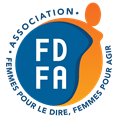 